WIPO S2T:WIPO GRTKF IC 43 2022-05-31 AM 1 arWIPO Speech-to-Text© transcriptThis document contains a machine-generated transcript of the meeting session mentioned in the title. 
While the first column tries to capture a picture of the speaker, the second column contains the automatic transcript text and the speaker. You can click on the third column to listen to the online corresponding audio. These transcripts are generated automatically by WIPO Speech-to-Text© from the audiovisual recording. The accuracy of the transcripts cannot therefore be guaranteed. Only the original speech of the audiovisual recording constitutes the official record of the meeting proceedings.

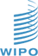 [Online video]ImageTextlink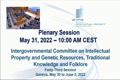 الله.[00:22:14]CHAIR: أسعد الله صبحكم جميعا، كنت بصدد الركض وآمل أن يكون الكل قد استمتع بأمسية يوم أمسCHAIR [00:22:35]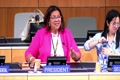 وأعتذر بسبب هذا التأخير كنت أشارك في اجتماع آخر وأدركت أن موعد بداية الجلسة قد فاتنا ، نحن نلتئم اليوم في آخر أيام شهر أيار/مايو ،CHAIR [00:22:49]والثلاثين من ذات الشهر ويوم غد يبدأ الشهر حزيران يونيو الشهر معروف باحتفالات الزواج في العديد من الدول وفي بلد كذلك ، حسناCHAIR [00:23:04]قد أجريت مشاورات مع المنسقين الإقليميين بشأن أساليب ومنهجية العالم العمل لهذه الدورة ، أي الدورة الحالية التي نلتئم في سياقهاCHAIR [00:23:18]ويتعلق الأمر بنفس المنهجية التي اعتمدناها في الدورات السابقة للجنة الحكومية الدولية المعنية بالملك الفكري والموارد الورثية والمعارك التقليدية والفلكلورن ووفقCHAIR [00:23:32]وفقابولايتنا يتعين علينا أن نجري مفاوضات بشأن الموارد الورثية من خلال التركيز على معالجة الأمور التي لم يتم تسويقCHAIR [00:23:43]نيتها والنظر في خيارات محتملة من أجل صك قانوني ، هناك صيغة منقحة للوثيقة واي بو جي أوتي كييف ، CIA ، 43 على 4 أيCHAIR [00:23:56]الوثيقة الموحدة بشأن الملكية الفكرية والموارد الوراثية سيتم إعدادها وهناك المراجعة الأولى التي سيتم إعدادها وعرضها بحلول يوم الأربعاء صباحاأي يوم غد ،CHAIR [00:24:10]نتيح الوقت للإدلاء بتعليقات وتقديم المقترحات بما في ذلك تلك ذات الطبيعة الصياغية وهناك مراجعة ثانية سيتم إعدادها وعرضها بحلولCHAIR [00:24:25]يوم الجمعة صباحاسنتيح الوقت للاستماع إلى الملاحظة العامة التي ترد ضمن المحضر ، اللجنة ستكون مدعوة إلى الإحاطةCHAIR [00:24:37]علمابالمراجعة الثانية وإحالتها إلى الدورة السابع والأربعين للجنة الحكومية الدولية مع إدخال ما يلزم من تصويباتنا العمل ارتباطابهذا البن سيبدأ في الجلسة العامة ، ثمCHAIR [00:24:49]وجهت دعوة للجميع للإدلاء بملاحظات بشأن أبرز المسائل والجلسة العامة هي الهيئة المخولة لها باتخاذ القرارات وفق الإجراءات الاعتياديةCHAIR [00:25:03]سأنظم جلسات غير رسمية عند الاقتضاء كما شاهدنا ذلك في الدورات السابقة للجنة الحكومية الدولية أقترح فريقا يتألف من غانا كميسيرCHAIR [00:25:18]مشارك وسأدعو مندوبان إلى الانضمام إليه هنا على المنصة وسيقدم الدعم من خلال متابعة المحادثات عن كتب وتعقب مختلفCHAIR [00:25:32]مواقف للأسف هناك تداخل بين القناة الصينية والقناة العامة للرئيسة.CHAIR [00:25:47]حسنا تم تصويب الأمر ، إذن ننظر فيها الوثيقة Wipo ja auty كي يفعل CIA على 43 على أربعة ، والآنCHAIR [00:26:01]أقدم الدعوة لمعيدي الوثيقة واي بوجي أوتي كيف على CIA على 43 على 8 والوثيقة We pogie otheCHAIR [00:26:14]على 43 على 9 وواي بوجي آي إف أيس على 43 على 10 إلى تفضل بعرض هذه المقترحات ،CHAIR [00:26:27]أولا لوفد الولايات المتحدة الأميركية أنتم مدعون إلى التفضل بعرض مضمون الوثيقة 43 على 8.CHAIR [00:26:41]UNITED STATES OF AMERICA: شكرا سيدتي الرئيسة ، إن الولايات المتحدة الأميركية يسورها أن تقدم الوثيقة 43-8 بعنوان \\\"الأثر الاقتصادي لتأخر البراءات وعدم اليقين بشأنها مخاوف الولايات المتحدةUNITED STATES OF AMERICA [00:26:55]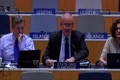 الأميركية بشأن المقترحات المتعلقة بمتطلبات الكشف الجديدة عن البراءات ، هذه الوثيقة ترتبط بمتطلبات الكشف في إطار أعمال اللجنة الحقوقية.UNITED STATES OF AMERICA [00:27:09]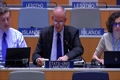 UNITED STATES OF AMERICA: الدولية ونريد اعتماد نهج قائم على الأدلة في إطار مراعاة التجارب الوطنية ذات الصلة بالملكية الفكرية والموارد الوراتية ، هذه الوثيقة جرى عرضها لأول مرة في حزيران/يونيو 2000UNITED STATES OF AMERICA [00:27:21]في الدورة 36 وجرى تحينها منذ ذلك الحين لإدماج النتائج التي توصلنا إليها بشأن الأثر الاقتصادي لتأخر البراءاتUNITED STATES OF AMERICA [00:27:36]عدم اليقين بشأنها فيما يخص الموارد الوراثية ، وعايف بي ما هي التي قامت بأعداد هذه الوثيقة والتقرير قامUNITED STATES OF AMERICA [00:27:50]استعراض متطلبات الكشف في إطار اقتصادين من الاقتصادات الناشئة ورأينا أن هذه متطلبات تؤدي إلى تأخير هي بلغة أربعةUNITED STATES OF AMERICA [00:28:03]سنوات فيما يخص الصناعات الصيدلانية وثيقة الولايات المتحدة الأميركية تقوم بتحليل أثر متطلبات الكشف على مجال البحث والتطوير ،UNITED STATES OF AMERICA [00:28:17]خاصةبالنسبة للتكنولوجيا البيولوجية والصناعات السيدلانية وذلك بسبب أوجه انعدام اليقين في إطار منظومة البراءات وقمناUNITED STATES OF AMERICA [00:28:31]بإجراء دراسات اقتصادية تخص الأوكران وكما ذكر سابقا فإن هذه الوثيقة تنظر في التأخير الخاص باستعراض البراءاتUNITED STATES OF AMERICA [00:28:45]على نمو الأعمال التجارية وكذلك تأثير على الموارد البشرية والمبيعات والتأخير لسنة واحدة يؤدي إلىUNITED STATES OF AMERICA [00:28:56]على مستوى نمو الموارد البشرية بتسعة عشر فاصلا 3% والتأثير على المبيعات ب28. 4% على مدى 5 سنواتUNITED STATES OF AMERICA [00:29:10]على إثر قرار أولي بشأن طلب مرتبط بالبراءات وننظر كذلك في انعدام اليقين من منظور قانوني بسبب المتطلبات الخاصة بالكشف بشكلUNITED STATES OF AMERICA [00:29:23]قد يدعو الشركات إلى تجاهل حماية البراءات والتوجه لاعتماد إجراءات أكثر مرونةUNITED STATES OF AMERICA [00:29:36]الشركات قد لا تتوفر على المحفزات الكافية لأغراض الابتكار هو المتطلبات الجديدة لكشقةUNITED STATES OF AMERICA [00:29:50]يؤدي إلى عدم اليقين من ناحية قانونية فيما يخص البراءات وهذا الأمر قد يؤثر بشكل عام على تنافسية الأسواق وقد يؤثر ذلك على الترخيص.UNITED STATES OF AMERICA [00:30:03]البحث والتطوير والاستثمارات المتصلة بهما وكذلك إجراءات التقاضي ، إن الولايات المتحدة الأميركية عبرت عن شواغلها القائمة على اعتبارات اقتصادية وقدمت مخاطرUNITED STATES OF AMERICA [00:30:18]فرحات بشأن متطلبات جديدة للكشف يجري النظر فيها من جانب هذه اللجنة ، ونحث الدول الأعضاء على تضخي كل اليقين لدى النظر في هذه المقترحات الجديدةUNITED STATES OF AMERICA [00:30:32]وندعو اللجنة إلى هذه الوثيقة كل العناية اللازمة ، شكرا سيدتي الرئيسة ، شكرا لك سيدي مندوب الولايات المتحدة الأميركية الموقر ، أفتح الآن باب النقاش للاستماع إلى ملاحظاتكUNITED STATES OF AMERICA [00:30:46]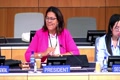 JAPAN: أن اليابان تطلب الكلمة ، شكرا سيدتي الرئيسةJAPAN [00:31:01]إن وفد اليابان يود أن يعبر عن تقديره لمندوب الولايات المتحدة الأميركية الموقع على إتاحة هذه الوثيقة بشأن الأثر الاقتصادي لتأخر البراءات وعدم اليقين بشأنها كما أشارت إلى ذلك الوثيقةJAPAN [00:31:09]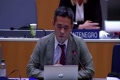 اعتماد متطلبة كشف جديدة إلزامية أمر قد يؤدي إلى تأخر البراءات ويؤدي إلى عدم اليقين لمقدمي البراءات وفي نفس الوقت فهذه المتطلبات قد تؤديJAPAN [00:31:24]على نمو الدوائر الصناعية لاسيما في الدول الناشئة في المرحلة الحالية والمستقبلية ، إن وفد اليابان يتبنى نفس شواغل وفد الولايات المتحدة الأميركية لا قدرJAPAN [00:31:38]أجرينا العديد من المشاورات مع أعضاء الدوائر الصناعية في اليابان لاسيما فيما يخص المتطلبات الجديدة للكشف واعتبروا أنهم يتلكئون في مجال الاستعانة بالموارد الويرثية للدول التي تفرضJAPAN [00:31:53]شروطا صارمة كمتطلبات جديدة للكشف ويتركعون كذلك في مجال تقديم طلبات للبراءات هذه الشواغل لكل الأطراف المعنية بالموضوع.JAPAN [00:32:07]وبناءا على البيانات الموضوعية ضمن هذه الوثيقة رأينا هذه أن هذه الوثيقة من شأنها أن تدعم عمل هذه اللجنة ينبغي كذلك أنJAPAN [00:32:20]نأخذ في حسبان تأثير متطلبة الكشف الجديدة على الشركات الناشئة فهذه الشركات الناشئة أساسية للدول النامية والمتقدمة والاقتصادية الناشئةJAPAN [00:32:31]لذلك فإن ينبغي فهذه الوثيقة تقدم معلومات أساسية لكل الدول بالاختلاف أصنافها وفق ولاية اللجنة نحن بحاجةJAPAN [00:32:45]الإقرار بأهمية نهج قائم على الأدلة وهذا النهج المستند على أدلة أساسية للغاية من أجل المضي قدما في إطار المحادثات ،JAPAN [00:32:58]ووفد اليابان يظل ملتزما بالمساهمة في إقامة محادثات بناءة في كان في هذه اللجنة بشكل قائم على الأدلةJAPAN [00:33:10]وبشكل يراعي العبر المستخلص من خلال باقي التجارب شكرا جزيلا ، شكرا لوفد اليابان ، لا أعين أي طلب إضافي للحديث وبالتاليJAPAN [00:33:19]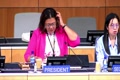 CHAIR: أدعو الآن وفده الولايات المتحدة الأميركية إلى تفضل بعرض الوثيقة 43 على 9 ، شكرا سيدتي الرئيسةCHAIR [00:33:33]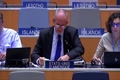 UNITED STATES OF AMERICA: الولايات المتحدة الأميركية أن تقدم الوثيقة 9 المتضمنة لتوصية المشاركة بشأن الموارد الويراتية والمعارف التقليدية المرتبطة بها وهي وثيقة تقدمها بشراكة أو برعايةUNITED STATES OF AMERICA [00:33:48]6.6 Joint Recommendation on Genetic Resources and Associated Traditional Knowledge: جانب وفود اليابان والنرويج وجمهورية كوريا ، نعتقد أن هذه الوثيقة من شأنها أن تساعد هذه اللجنة على المضي قدما في إطار المسائل الأساسية ذات صلة بالموارد الوراثية والمعارف التقليدية المرتبطة بها ،6.6 Joint Recommendation on Genetic Resources and Associated Traditional Knowledge [00:34:02]UNITED STATES OF AMERICA: فهذه الوثيقة ستسمح بالنهوض باستخدام نظم الاعتراض بشكل يسمح للأطراف الثالثة بالتصدي لطبيعة هذه البراءاتUNITED STATES OF AMERICA [00:34:17]واعتماد مدونة قواعد بشأن تبادل المعلومات من بين جملة من الأمور الأخرى وذلك من أجل دعم البراءات الخاصةUNITED STATES OF AMERICA [00:34:31]بالموارد المناوراتية والمعارف التقليدية والمتصلة بها ، فيما يخص مدونة السلوك نعلم أن العديد من الاختراعات الصيدلانية وفي مجال البيوتUNITED STATES OF AMERICA [00:34:44]البيوتكنولوجي بما في ذلك الوقود الحيوي والمنتجات الزراعية تقوم بالاستعانة بمواد أن نستخلصها من الطبيعة والبعض ،UNITED STATES OF AMERICA [00:34:58]منها مرتبط بمعارف تقليدية ونعلم في نفس الوقت أن العديد من الشركات اعتمدت قواعد ومبادئ توجيهية بشأن الكشف عن المواد الحيوية ، نرحب بمواصلة المحادثاتUNITED STATES OF AMERICA [00:35:10]بشأن هذه التوصيات المشتركة وذلك لأننا نعتبر أنها تشير إلى أبرز الأهداف وتيسر إحداث آلية فعالة لأغراض حماية المعارف التقليدية المرتقبةUNITED STATES OF AMERICA [00:35:25]وبترتيب الموارد الوراثية ، ندعو الوفود إلى التعبير عن آرائهم بشأن هذا المقترح ونرحب بانضمام دول أخرى إلى قائمة الدول التي تقوم برعايةUNITED STATES OF AMERICA [00:35:39]CHAIR: بهذه الوثيقة ، شكرا جزيلا ، شكرا لمندوب الولايات المتحدة الأميركية الموقع ، وأدعوكم الآن إلى الإدلاء بتعليقاتكم اليابان تطلب الكلمة مندوب اليابان الموقر تفضل.CHAIR [00:35:53]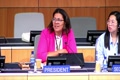 JAPAN: شكراللسيد الرئيسة وفد اليابان يود أن يشكر الممثل الموقع للولايات المتحدة الأميركية على هذه الشروحات ،JAPAN [00:36:08]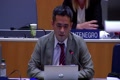 وكرائن مشارك لهذه الوثيقة لهذه التوصية المشتركة المتعلقة بالموارد الولاثية والمعارف التقليدية فإننا نعتبر أن هذه التوصية من شأنها أن تكون أساسا جيدا من أجلJAPAN [00:36:20]مشاوراته بشأن الموارد الوراثية والمعارف التقليدية ، نحن نعرف أن هناك اختلافا فيما يتعلقJAPAN [00:36:35]القواعد الحمائية والتوصيات المختلفة والشروط المختلفة المتعلقة بمصدر ومصادر الموارد الولاية والمعارفJAPAN [00:36:48]تقليدية ومن جهة أخرى نحن نعتقد أن هناك توافقاللآراء ما بين دول الأعضاء فيما يتعلقJAPAN [00:37:02]الحماية لهذه المعارف وهذه الموارد ولكن من شأن دول الأعضاء أن يبدو آرائهم فيما يتعلق بإلزامية الكشف ولكنJAPAN [00:37:16]علينا أن نواصل المشاورات وأن نحاول الوصول إلى توافق الآراء ونحن نتطلع إلى مواصلةJAPAN [00:37:31]CHAIR: المشاورات بشأن هذه التوصية المشتركة شكراجزيلالممثلي اليابان على هذه المداخلة ، أعطي الكلمة لممثلCHAIR [00:37:44]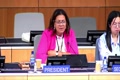 REPUBLIC OF KOREA: جمهورية كوريا ، شكراجزيلاالسيدة رئيسة كآراء مشارك لهذه التوصية المشتركة فإننا نعتقد أن أحسن وأفضل معايير الحماية للموارد الوراثية والمعارف التقليدية.REPUBLIC OF KOREA [00:37:58]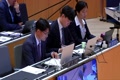 هي إلزامية الكشف واستخدام نظم البيانات وفي هذا السياق فإن وفد جمهورية كوريا يود أن يساندREPUBLIC OF KOREA [00:38:13]الوثيقة التي تحتوي التوصية المشتركة التي قدمها وفد الولايات المتحدة الأميركية شكرا جزيلا لممثل جمهورية كوريا قاطيREPUBLIC OF KOREA [00:38:28]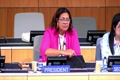 NIGERIA: الكلمة للممثل ، الموقر لنيجيريا تفضل. شكرا يا سيدي الرئيسة إن وفد نيجيريا لديه سؤالاNIGERIA [00:38:42]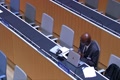 ألا وهو وبعد كل المداولات التي قمنا بها يوم أمس فكان هناك مسألة فيما يتعلق بنص المقترح من الرئيس ولم نتوصلNIGERIA [00:38:56]إلى اتفاق الآراء وقلنا أننا سوف نأخذ بالوثيقة الموحدة ولكن هذا لم يقدم من كل دول الأعداءNIGERIA [00:39:11]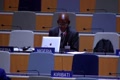 يبدو لنا أنه يجدر بنا أن نتوخى الوضوح فيما يتعلق بهذه الوثيقة المقترحة من طرفي الرئيس قبل أن نواصل شكرا لكم.NIGERIA [00:39:24]CHAIR: شكرالكم على مداخلتكم نيجيريا ،CHAIR [00:39:39]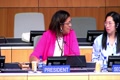 أعطي الكلمة لممثل اليابان من أجل تقديم الوثيقة 43 على عشرات ،CHAIR [00:39:51]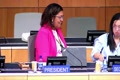 JAPAN: شكراجزيلا، وفد اليابان يساعده أن يقدم شرحامقتدباللوثيقةJAPAN [00:40:06]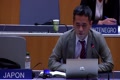 JAPAN: ثلاثة وأربعين على عشرة ، توصية مشتركة بشأن استخدام قواعد البيانات لأغراض الحماية الدفاعية للموارد الورثية والمعارف التقليدية المرتبطة بها ، إن هذهJAPAN [00:40:20]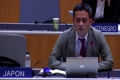 تحتوي على بند أولا تشجيع من أجل إنشاء قواعد بيانات في كل دول الأعداء وثانيا استجابة لذلكJAPAN [00:40:34]المقترح في التوصية الأولى وفي هذا الصدد فإن قواعد البيانات من أجلJAPAN [00:40:48]للموارد الولاياتية والمعرفة التقليدية قد وضعت في الكثير من البلدان الأعداء ولكن وقد رأى الدول الأعداء فالفائدة من هذهJAPAN [00:40:59]هذه من هذه القواعد للبيانات ولكل دولة عدوا أن تقرر سواء إنشاء أو عدم إنشاء قواعد للبيانات وأن تضمنJAPAN [00:41:13]النفاذ إلى هذه البيانات وعند اتخاذ القرار فعليها أن تتشاور مع المجتمعات المحلية والشعوب الأصلية وأنJAPAN [00:41:27]وعليها أن تضع أيضاالمعايير المختلفة من أجل السماح بالنفاذ لهذهJAPAN [00:41:40]فواهد وأن تتشاور وفي كل مرة مع المجتمعات المحلية والشعوب الأصلية وأن بعض الدول الأعضاء التي من شأنها أن تلقىJAPAN [00:41:50]صعوبات في إنشاء هذه البيانات فيمكن أن تحصل على دعم الفني والمالي من المنظمة ، فيما يخص الحفاظ على هذه النظمJAPAN [00:42:01]ندعو إلى المشاورات مع الشعوب الأصلية وهذه قواعد البيانات الوطنية يجب أن تحتوي الموارد اللواتية والمعارف التقليدية وأن تتفادىJAPAN [00:42:15]الولوج إليها من طرف الأطراف غير المرخصة وأن تحافظ على سرية هذه البيانات ، النفاذ إلى هذه البياناتJAPAN [00:42:29]يجب أن يكون محميامن طرف جمع المراقبين وأن توفر الحماية لهذه البياناتJAPAN [00:42:43]أيضا الجزء الثاني من هذه التوسية يشير إلى الفوائد المقتناة من جراء إنشاء هذه البيانات وكماJAPAN [00:42:57]فإن بنية النظام البحتة بنقلة واحدة في قواعد البيانات قد يغطي مجموعة من المحتويات على هذهJAPAN [00:43:09]القواعد للبيانات ويسمح بالبحث الفعال عن البراءات وعن مختلف البيانات وفي هذا الصددJAPAN [00:43:22]فإن المثال لدى بوابة الويبو من شأنه أن يكون مثلاجيدالدول الأعضاء فهو يدرج خاصةJAPAN [00:43:36]ذات مختلفة يمكن استخدامها كنموذج دول الأعداء التي لا تتمكن من إنشاء بيانات قواعد خاصةJAPAN [00:43:50]بها فيمكن أن تطلب آداما من المنظمة ويمكن أن تسجل معلوماتها على بوابة المنظمة ، هناك الكثير من المعلومات التيJAPAN [00:44:05]أن نأخذها بعين الاعتبار ونشير إليها في الفقرة 17 و 18 من هذه الوثيقة شكرا لكم ،JAPAN [00:44:20]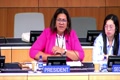 CHAIR: شكرالممثل اليابان ، أرى أن ممثل مصر قد طلب الكلمةCHAIR [00:44:34]EGYPT: الرئيسة في البداية أريد أن أبدي دهشتي بعبارة فأقول ما أشبه اليوم بالبارحةEGYPT [00:44:49]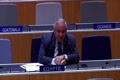 هذا الحديث عن تلك الدراسات الثلاثة والأرباع زي ما يكون العدد سبق لنا أن ناقشناها في أن عرضت في هذه القاعة وأبدينا رأينا أن الأمر بالنسبة لناEGYPT [00:45:02]لا يتعلق بالدراسات ، نحن هنا لكي ننجز صك قانوني يتعلق بتوفير حماية متوازنة للموضوعات محل الصك أو الصكوك ، ولسنا هنا لكيEGYPT [00:45:16]ندرس أو نعمل أو أعيشنكة ، أنا كرجل أمارس هذا العمل منذ أربعين سنة لدي دراسات كثيرة جدا فأنا أدرس للدراسات العليا في مجال الملكية الفكرية ، يمكنني أن أشغل بالEGYPT [00:45:30]هذه اللجنة الموقرة بعشرات الدراسات لكن الأمر ليس يتعلق بهذا إطلاقا ، أنا أضم صوتي إلى مندوب نيجيريا الموقر بشأن نحن أمام حالة عدم يقين الآن ماذا سوفEGYPT [00:45:44]نفعل ، الآن الساعة تقترب من الحادية عشر ولم يبق لنا إلا ثلاثة أيام ونصف فقط لكي تنتهي ولايتنا فيما يتعلق بالموارد الوراثية ، ماذا سوفEGYPT [00:45:58]نصنع ، هل لدينا رغبة في إنجستك أو ليست لدينا ، هذا هو السؤال شكرا.EGYPT [00:46:13]CHAIR: شكرا لممثل مصر أعطي الكلمة لممثل الولايات المتحدة الأميركية ليأخذ الكلمة ، شكرا جزيلا السيدة رئيسة ، نحنCHAIR [00:46:28]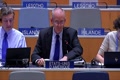 UNITED STATES OF AMERICA: ندعم التعليقات التي خرج بها ممثل اليابان فيما يتعلق بالوثيقة 43 على عشرة وكراع مشارك للتوصية المشتركة المتعلقة ببوابة الوايبوUNITED STATES OF AMERICA [00:46:40]فإن هذا المقترح من شأنه أن يكون دعماجديداللجنة المعارف وذلك من أجل الخروج بسكن من أجل حماية الملكUNITED STATES OF AMERICA [00:46:54]الفكرية والموارد الوراثية والمعارف التقليدية إن ولايتنا تحاول لنا أن نستخدم مساهمات الدول الأعضاء كقاعدة وكأساس لعملنا وهذاUNITED STATES OF AMERICA [00:47:08]يطابق التعليق الذي سمعناه للتو وهذا يتماشى أيضا مع أحكام هذه التوصية المشتركة وقدUNITED STATES OF AMERICA [00:47:22]قمنا بشارعنا في العمل منذ بداية اللجنة وهذه الوثيقة السادسة تشير إلى قواعد البياناتUNITED STATES OF AMERICA [00:47:34]حماية هذه البيانات إن مقترح الولايات المتحدة الأميركية يساعد أيضافي النظر في مختلف القضايا التي طرحتها هذه اللجنةUNITED STATES OF AMERICA [00:47:49]والمتعلقة بالبراءات وبالملكية الفكرية ونحن نتطلع إلى إنهاء وإنشاء هذه البوابة لمنظمة وايبوUNITED STATES OF AMERICA [00:48:03]CHAIR: وندعو جميع الوفود إلى الإدلاء بتعليقاتها شكرالممثل الولايات المتحدة على هذه المعلومات ، هناك العديد من طلبات الكلمة ولكن قبلCHAIR [00:48:16]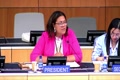 أعطي الكلمة أود أن أجيب على مداخلة نيجيرياCHAIR [00:48:30]المتعلقة بالوثيقة الموحدة للرئيس والتي تدخل في إطار عمل هذه اللجنة وتبقى وثيقة العمل للجنة المعارف ، إن وثيقة الرئيس سوفCHAIR [00:48:43]وتؤثر ولا زالت الوثيقة الأساسية لعمل اللجنة وأدعو جميع الدول الأعداء المشاركة إلى الإدلاء بملاحظاتهاCHAIR [00:48:58]وإرسالي بالملاحظات الخطية للمنظمة وسوف تدرج الملاحظات إذا تطلب الأمر ذلك وللتذكيرCHAIR [00:49:12]فإن منهجية العمل المتفق عليها فهي استخدام الوثيقة الموحدة وكذلك الاستماع إلى مختلف الملاحظات هو يمكنكم إرسال جميع الملاحظات ،CHAIR [00:49:25]إليوإلى هذه اللجنة ، شكرالكم أعطي الكلمة الآن لممثل جنوب أفريقيا المتواجد عن أو الذي يشاركوا معنا عن بعد تفضلوا.CHAIR [00:49:40]شكراالسيدة الرئيسة إن المقترحين قيد النقاش من طرف الولايات المتحدة والتي ترعاها اليابان وكورياCHAIR [00:49:54]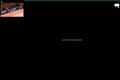 SOUTH AFRICA: لا تتم ما شاء على الإطلاق مع المناقشات التي نقوم بها الآن نحن نتحدث عن التغييرات والتعديلات السياغيةSOUTH AFRICA [00:50:09]أن هناك الوثيقة الموحدة وإن مقترح الولايات المتحدة ليست مرجعية علمية لهذه الوثيقة الموحدة ولهذا فأودSOUTH AFRICA [00:50:23]أن أشير إلى أن ما تقترحه اليابان الآن من شأنه أو من شأنه أن تباع عنه آثار مالية ضخمة بالنسبة للدولSOUTH AFRICA [00:50:37]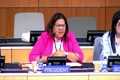 CHAIR: النامية ، شكرا السيدة الرئيسة ، شكرا لجنوب أفريقيا ، أعطي الكلمة لممثل جمهورية كوريا ، تفضلوا. شكرا السيدة الرئيسةCHAIR [00:50:50]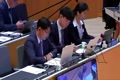 REPUBLIC OF KOREA: نحن ندعم الوثيقة 43 على 4 عام ونود أن نشير مجدداأن إنشاء قواعدREPUBLIC OF KOREA [00:51:05]البيانات المتعلقة بالبراءات سوف يكون أو سوف تعم بالفائدة على حماية الدفاعية للموارد الولاثية والمعارفها التقليدية شكرا السيد الرئيس ،REPUBLIC OF KOREA [00:51:19]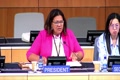 شكرا لممثل جمهورية كوريا أعطي الكلمة لممثل سويسرا تفضل. شكرا السيدة الرئيسة إن الوفد السويسري يود أن يشكر وفدREPUBLIC OF KOREA [00:51:34]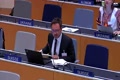 SWITZERLAND: اليابان على تقديم التوصية المشتركة بشأن استخدام قواعد البيانات لأغراض الحماية الدفاعية للموارد الولاية والمعارف التقليدية نود أن نشير إلىSWITZERLAND [00:51:48]المقترح الذي قدمناه أثناء انعقاد اللجنة لجنة المعارف في ثوراتها السابقة وهي الوثيقة 43 على 12SWITZERLAND [00:52:02]تشير إلى الفوائد المستقاة من امتلاك بوابة من أجل جمع أو بوابة وقاعدة بياناتSWITZERLAND [00:52:17]هذا النظم للمعلومات من شأنها أن يكون لها فائدة أخرى في تسهيل وفي تحقيق شروط إلزاميةSWITZERLAND [00:52:30]الكشف من طرف الدول الأعداء إن جميع الأطراف في الاتفاقية تعرف أنSWITZERLAND [00:52:42]تقديم المعلومات يسمح بالولوج إليها من طرف جميع دول الأطراف فلن أخوض في التفاصيلSWITZERLAND [00:52:57]ولكنني أدعو جميع المشاركين إلى الاطلاع على وثيقة مقترحنا وهي شاملة ويمكن الإطلاع عليها شكرا جزيلا لممثلSWITZERLAND [00:53:09]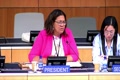 سويسرا على مداخلته ليس هناك أي طلب إضافي للكلمة.SWITZERLAND [00:53:23]CHAIR: لقد استمعنا إلى تقرير فريق العمل والذي كان مفيداوأدعوCHAIR [00:53:36]الدول الأعداء إلى الخروج بملاحظاتهم وتقديم مقترحاتهم ونصائحهم المتعلقة بتقريرCHAIR [00:53:50]الفريق العامل هناك منهجيتين لوثيقتي على أمل هناك مسألة نظم المعلومات وكذلك إلزامية الكشف بالإضافة إلىCHAIR [00:54:04]إذا إلزامية الكشف فإن بعض دول الأعضاء تساند إدراج هذا الشرط في حين أن دولا أخرى لا تساند هذا الشرط ولكن المسألة الأساسيةCHAIR [00:54:18]المتعلقة بضرورة أو إلزامية الكشف ، فبالإضافة إلى البراءات هل لهذا الصك أو هذا الصك سوف ينطبق ويشمل أيضا المسائل الملكية الفكريCHAIR [00:54:32]الفكرية الأخرى ما هي إلزامية الكشف وما هي محتويات إلزامية الكشف ؟ هل يجب الإشارة إلى المعلومات المتعلقة بتقاسم المنافع وبالنفاذCHAIR [00:54:47]وبالقبول المسبق ، ما هي الحلول الممكنة ؟ هل هذا يؤثر علىCHAIR [00:55:01]منح البراءات وما هي الشروط من أجل إلغاء براءةما وإلى جانب إلغاءCHAIR [00:55:16]أو إمكانية الإلغاء ما هي الخيارات أمامنا إذن أفتح المجال للتعليقات ،CHAIR [00:55:30]تفضلوا.CHAIR [00:55:38]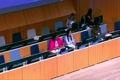 الله.CHAIR [00:56:13]الله.CHAIR [00:56:29]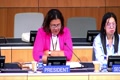 أعين أي تعليق إذن سوف نواصل كان هناك مسألة متعلقة بنظمCHAIR [00:56:44]معلومات ضرورة إلزامية الكشفة ومهما كان الحال فهناك إلزامية الكشف لما يتعلق بالملكية الفكرية والماليوناتية والمعارف التقليدية وكماCHAIR [00:56:59]سمعنا يوم أمس من بول عندما قدم التقرير فإن فريق الخبراء المخصص قد لم يتحسن له أن ينظر في كل المسائل نظرا لضيق الوقت ولهذاCHAIR [00:57:14]أدعو الدول الأعداء للإدلاء بتعليقاتهم فيما يتعلق بإنشاء نظم المعلومات وكذلك هياكل هذه ومحتوياتCHAIR [00:57:28]هذه النظم والمسائل المتعلقة بتقاسم المعلومات والبيانات المتعلقة بالملكية الفكرية والموارد الوقتية والمعارف التقليدية ومسألةCHAIR [00:57:41]الحماية وهل تدرج مسألة الحماية في هذه النظم ومسؤوليةCHAIR [00:57:56]إدراج هذه المعلومات والإبقاء عليها وإدراج مختلف أصحاب المصالح في إنشاء وصيانة هذه النظم للمعلومات وكذلك إمكانيةCHAIR [00:58:05]استخدام آليات أخرى وطنية ودولية ومسائل أخرى مرتبطة بنظم المعلومات إذن افتحواCHAIR [00:58:20]أن لا مجال للنقاش فيما يتعلق بنظم المعلومات.CHAIR [00:58:34]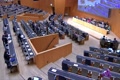 الله.CHAIR [00:59:16]أعطي الكلمة للمندوب الموقر من المكسيك تفضل.CHAIR [00:59:29]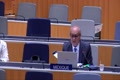 MEXICO: شكرا جزيلا السيدة رئيسة ، فيما يخص قواعد البيانات وندم المعلوماتMEXICO [00:59:42]من رأينا وأنا أتحدث باسم المكسيك أن هذه مسألة في غاية الأهمية لأنه من الضروريMEXICO [00:59:56]أن تكون البيانات تتماشى مع ، وأن أخشى أن الأمر بالبيانات الوطنية أوMEXICO [01:00:10]الدولية وأن تلبي حاجات مختلف مكاتب البراءات من أجل توفير إمكانية البث في القضايا الخاصةMEXICO [01:00:25]وعلينا أن نأخذ بعين الاعتبار حاجات الشعوب الأصلية وأصحاب الحقوق أثناء إنشاء مثل هذه النظم.MEXICO [01:00:39]لهذا فيجب أن ننظر في المسائل التي لم يتمكن فريق الخبراء الاستشاري من النظرMEXICO [01:00:52]فيها ، ومن المفيد أن يقوم فريق فني في بالغ الأهمية أن يوصفMEXICO [01:01:06]لكيفية التوصيل ما بين مختلف النظم حتى نتمكن من الخروج بنظام شامل وواف ،MEXICO [01:01:20]وعلينا أن نأخذ بعين الاعتبار أصحاب الحقوق ومكاتب البراءات أيضا شكرا لكم ، شكراMEXICO [01:01:34]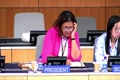 CHAIR: لممثل المكسيك أعطي الكلمة لممثل جنوب أفريقيا عن بودا.CHAIR [01:01:48]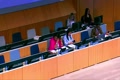 كنا نتحدث عن الوثيقة الموحدةCHAIR [01:02:01]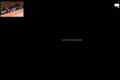 SOUTH AFRICA: المقترحة من طرف الرئيس والآن نتحدث عن نظم المعلومات وعن مسائل أخرى وإن موقفنا من النظم على المعلومات فإن إنشاءSOUTH AFRICA [01:02:16]هذه الندم سوف يكون له عبء مالية على البلدان في إفريقيا وعودة إلى المسائل الإجرائية هذا ليسSOUTH AFRICA [01:02:30]هذه ليست ممارسة غير مجدية وعلينا أن نتحدث عما إذا سوف نتحدث عن وثيقة موحدة أم أن نصSOUTH AFRICA [01:02:44]اقتراح الرئيس يبدو أن الدول الأعضاء لا تفهم بشكل كاملSOUTH AFRICA [01:02:58]ما هي الوثيقة التي سوف تستخدم الوثيقة الموحدة أم وثيقة الرئيس ولهذا فعلينا أن نعرف إلى أين نتجه بهذا المسار ؟SOUTH AFRICA [01:03:12]CHAIR: شكرا جزيلا لمداخلة كون جنوب أفريقيا ، الوثيقة الموحدة تتحدث عن المسائل التي تحدثنا عنها وقد قلنا أن وثيقة الرئيسCHAIR [01:03:27]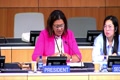 هي وثيقة الأمل بالنسبة لجنة المعارف ، الوثيقة الموحدة هي وثيقة العمل المتفق بشأنهاCHAIR [01:03:39]إطار ولاية لجنة المعارك ، وإذا ما كانت هناك أي تعليقات فيما يتعلق بنز الرئيس فسوف نأخذه بعينCHAIR [01:03:54]الاعتبار وأنتم تتذكرون أن الوثيقة الموحدة تشير إلى المسائل التي تمت مناقشتها سابقا من طرفCHAIR [01:04:08]الجلسة العامة ، أنا لا أفهم تعليقكم لقد فتحنا المجال من أجل الحديثCHAIR [01:04:21]عن المسائل التي تطرق إليها فريق الخبراء فيما يتعلق بالوثيقة المشتركة وبوثيقة الرئيس أيضا ،CHAIR [01:04:34]الله.CHAIR [01:04:44]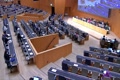 الله.CHAIR [01:05:19]استهتافكة جنوب أفريقيا تفضلوا. أسعد الله صبحكم سيدتيCHAIR [01:05:30]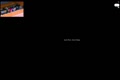 SOUTH AFRICA: الرئيس السادة الزملاء الكرام ، أعتقد أن ما يتم الاستناد إليه في إطار تعليق جنوب أفريقيا هو ما ذكر أثناء مداولاتSOUTH AFRICA [01:05:45]يوم أمس حيث أن بعض الوفود ألحت بشأن التراجع على ما ورد ضمن النص الموحد ، وأسئلة اليوم أساسيةSOUTH AFRICA [01:05:59]لأننا بحاجة إلى الوضوح لنعلم ما هو النص الذي نحن نتفاوض بشأنه ؟ هل نتفاوض بشأن النص الموحد أو نص الرئيس ؟ لا يمكننا أن نتفاوض في نفس الآنSOUTH AFRICA [01:06:12]بشأن وثيقتين معا، شكرا. شكراعلى هذه المداخلة من جنوب إفريقيا كما ذكرت سابقاSOUTH AFRICA [01:06:26]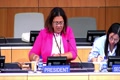 CHAIR: إننا نعمل ضمن إطار واضح وكما ذكرت يوم أمس في مداخلتي الاستهلالية ، هناك قواعد وقواعد إجرائية تسترشد بها في إطار عمل اللجنة الحكومية الدولية وناطقCHAIR [01:06:41]أيدوا بها ثمة العديد من وثائق العمل الخاصة باللجنة الحكومية الدولية بما في ذلك نص الرئيسة والنص الموحد ، النص الموحد اعتمدCHAIR [01:06:55]في الجمعية العامة ويهدف إلى النظر في سبل سد الثغرات وتقريب وجهات النظر ولكن كما ذكرت سابقاCHAIR [01:07:10]هذا لا يمنعنا من إقامة محادثات بشأن نص الرئيسة وكما ذكرت سابقاأي تعليق أو توصية بشأن نص الرئيس سيؤخذ في الحسبان وتلك التعليقاتCHAIR [01:07:22]سأحيلها إلى الأمانة بشكل يسمح بإدخال التعديلات والتصويبات اللازمة لكي تطال نص الرئيس ولكن النص الموحد هو نص نشتغل عليه باعتباره النصCHAIR [01:07:37]الذي اتفقنا بشأنه كان في اللجنة الحكومية الدولية لكن هذا لا ينفي أن الرئيسة ستواصل مراعاة النصCHAIR [01:07:52]الرئيس بأن نصى الرئيسمن وثائقالعاملة ونحننريد النظر في أرواتقتينمعاإلى حينبناءتوافقالآراء على نحوكامل ،CHAIR [01:08:02]شكرا.CHAIR [01:08:12]TEBTEBBA FOUNDATION: أمنح الكلمة لي. مداخلتي أصالة عن مؤسسة تبتباع يبدو أننا في المرحلة الحالية مدعون إلىTEBTEBBA FOUNDATION [01:08:26]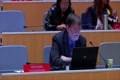 إبداء تعليقات بشأن مسائل مواضعية قمنا بالتطرق إليها على نحو شامل ، ولسنا بصدد الإطلاع على النص قيد التفاوض ، لدينا العديد من الشهدTEBTEBBA FOUNDATION [01:08:41]واغل حتى بشأن عنوان التوصية المشتركة بشأن استخدام قواعد البيانات لأغراض الحماية الدفاعية ، ونحن في إنديجيمسكوكس ومؤسسة تكتبTEBTEBBA FOUNDATION [01:08:55]نعتقد أننا بحاجة إلى النظر في الحماية غير دفاعية وعنوان الوثيقة يستبق الحكم بشأنTEBTEBBA FOUNDATION [01:09:09]طبيعة قواعد البيانات والمعلومات الواردة هناك وهذا أمر أساسي بالنسبة لنا لذلك نحن نلتئم. عندما نتحدث عن الحمايةTEBTEBBA FOUNDATION [01:09:19]الدفاعية عوض أن نترك الأمر معلقا دون أن نحدد طبيعته هذا يثير قلقنا نحن بحاجة كذلك لاستيعاب بعض الأمور في إطار هذه العملية وهناك بعضTEBTEBBA FOUNDATION [01:09:34]المقترحات لا نستوعب ، نحن هل بإمكاننا أن نقدم مقترحات بشأن نص الرئيسة تحال مباشرة إلى الرئيسةTEBTEBBA FOUNDATION [01:09:49]أو هل نحن بحاجة إلى دعم من جانب دولة طرف للمضي قدماأم أن يمكن أن نقدم هذا المقترحاز بشكل غير رسمي يمكن للرئيس أن تأخذ في الحسبان وتراعي بعض الأفكار ؟TEBTEBBA FOUNDATION [01:10:02]إن كان بالإمكان أن نقوم بهذا الأمر حتى خارج نطاق الجلسة العامة نريد استيضاح المسألة من ناحية إجرائية ، بالنسبةTEBTEBBA FOUNDATION [01:10:16]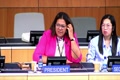 CHAIR: نص الرئيس يمكن تقديم المقترحات مباشرة إلى الرئيسة وأشجع كل من يقدم المقترحات على إرسال لذلك بشكل إلكترونيCHAIR [01:10:28]مع توجيه نسخة للأمانة الكلمة الآن للهندة التي تشارك عن بعد. شكرا جزيلا سيدتي الرئيسة ، إنCHAIR [01:10:42]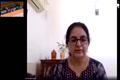 INDIA (APG COORDINATOR): وفد الهند يود أن يذكر أن نظم المعلومات تهدف إلى حماية الملكية الفكرية فيما يخص الملكية الفكريةINDIA (APG COORDINATOR) [01:10:56]رأينا أن التكنولوجية المستخدمة تتطور باستمرار ونقوم بتوسيع نطاق نسبة تغطية للبيانات ضمن هذه القواعد ونظم المعلومات ، وأي منظومة للمعلومات في السجنINDIA (APG COORDINATOR) [01:11:09]سياق حماية الموارد الورثية ينبغي أن تتقيد بنفس الإجراءات لأنها تتطور ، مسألة تطوير قواعد البيانات أمر لن ينبغي أن يؤخر عملنا في مجال اعتماد اتفاقيةINDIA (APG COORDINATOR) [01:11:24]CHAIR: أو معاهدة ، شكرا جزيلا لمندوبة الهند على هذه المداخلة ، أود توضيح أمر آخر فيما يخص التعليقات ذات الصلة بالأمور قيد النقاشCHAIR [01:11:38]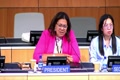 كل التعليقات والتعقيبات المقدمة ارتباطا بالنص الموحد ، فالسيدة بولن كبوليد بول كميسر سيخوض ذلك في الحسبان كل توسعةCHAIR [01:11:53]مقترحات بشأن نص الرئيسة ينبات وجه إلي مباشرة سآخذها في الحسبان ونحن نعمل في إطار مسارات عمل متوازية ولكننا نعنى بنفسيCHAIR [01:12:06]الأمور وأشجع كل من له تعليقات إلى تفضل بتقديمها ويمكن أن توضحوا ما إن كانت المداخلة ترتبط بالنص الموحد أو بنص الرئيسة ، شكرا جزيلاCHAIR [01:12:20]لقاء ذلك ؟ أرى أن وفد كندا الموقر يطلب الكلمة ، شكرا سيدتي الرئيس أسعد الله صبحكم جميعا فقطCHAIR [01:12:35]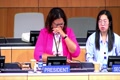 CANADA: لأغراض تحقيق الشفافية ، يمكننا أن نرسل هذه التعليقات كذلك إلى الرئيس مباشرة نريد فقط أن نستوعب الأمور على نحو جيد بالنسبة لمفهومCANADA [01:12:49]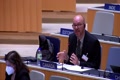 حماية هل هذا يخص قواعد البيانات أو أمورا أخرى يعني عندما نقول نظام المعلومات هل لدى يشمل قواعد البيانات أو أمورا أخرى كذلك ؟CANADA [01:13:04]ما هي الآلية الخاصة بإحداث أو تطوير نظام المعلومات ؟ شهدنا محادثات سابقة حيث تحدثنا عنCANADA [01:13:18]وجود مستخدمين مرخص لهم بالوسط نفاذ إلى قاعدة البيانات عندما نتحدث عن نظام المعلومات هل هذا يشمل قاعدة البيانات حصرا ؟CANADA [01:13:33]CHAIR: شكرا على هذه المداخلة لكندا نشكركم على هذا السؤال ونذكر المندوبين ربما أثناء استراحة الكهوهاتCHAIR [01:13:46]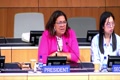 يكون ذلك توقيت ملائمة لهذا الأمر الوثيقة 43 على 6 ، 6 تتحدث بشأن نظام المعلومات يمكن أن ننظر في هذه الوثيقة.CHAIR [01:14:00]في بعض الولايات القضائية هناك مثلاقواعد للذاكرةCHAIR [01:14:14]أحياناهناك معلومات يمكن الاطلاع عليها وتكون الصيغة مختلفة من ولاية قضائية إلى أخرى ، ولكن يمكن أن أقومCHAIR [01:14:26]على الوثيقة 43 على الستة لنتذكر جميعا كل هذه الجوانب شكرا لكم.CHAIR [01:14:39]لا أرى أي طلب إضافي للحديث إلا عفوا تقول الرئيس تسرعت إلى حد ما إذن سويسرا الآن ، شكرا سيدتيCHAIR [01:14:50]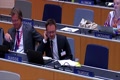 SWITZERLAND: الرئيس بكل اقتضاب ، إننا نثمن السؤال المطروح من جانب مندوب كندا الموقر ، هذه مسائل مفاهيمية نحن بحاجة إلى مناقشة فيها وهذه المسألةSWITZERLAND [01:15:05]لا ينبغي أن تناقش ضمن فريق الخبراء هل نحن نتحدث بشأن ما يمكن أن نقوم به على المستوى الدولي فيما يخص نظام معلوماتSWITZERLAND [01:15:20]وما هو دور الوايبو على المستوى الدولي وكذلك كيف نقوم بإعداد قاعدة البيانات على المستوى الوطني ؟ ما هي أدوار ووظائف قواعد البيانات المتاحة حصرا على المستوى الوطني ؟ هذهSWITZERLAND [01:15:32]لا تحال إلى فريق الخبراء ربما ثمة بعض الاختلافات عندما نتحدث عن قواعد البيانات المتضمنة لمعلومات خاصة بالمعارف التقليدية ووقا.SWITZERLAND [01:15:46]قواعد البيانات المتضمنة لمعلومات بشأن الموارد الوراثية خاصة إن كانت قواعد البيانات سيتم استخدامها للتعقد من بعض الأمور الأساسية بماSWITZERLAND [01:15:57]في ذلك الوضع السابق بما في ذلك عفواحالة التقنية الصناعية السابقة هل نحن بحاجة إلى إشراك الشعوب الأصل ؟SWITZERLAND [01:16:11]وإياوا المجتمعات المحلية من خلال تصميم قاعدة البيانات للمعارف التقليدية ، أما فيما يخص الموارد الورثية فالأمور لم تتضح بعد لنعلم كيفSWITZERLAND [01:16:25]CHAIR: يمكن لهذه الأمور أن تدعمنا في إطار عملنا ولكننا على أساس الاستعداد للاستماع إلى مداخلة بقاء الوفود. شكرا جزيلا لسويسرا على هذه المداخلة.CHAIR [01:16:39]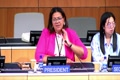 العين طلبا إضافيا لأن حديثه ، خاصة ربما الوقت ملائم بالنسبة لنا لنأخذ استراحة للقهوة.CHAIR [01:16:52]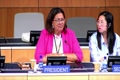 لا عفواجنوب أفريقيا تشارك عن بعد وتطلب الكلمة.CHAIR [01:17:04]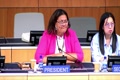 SOUTH AFRICA: أن المحادثات والمفاوضات تتم وفق نسق دائري ، كما ذكر مندوب الاتحاد الأوروبي الموقعSOUTH AFRICA [01:17:16]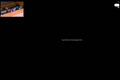 ومن منظورنا في جنوب إفريقيا فالأمور واضحة بالنسبة لنا فيما يخص نص الرئيس الذي بلغ الآن مستوى معينا من النضج ،SOUTH AFRICA [01:17:30]ربما الآن يجدر بنا فقط أن نتحدث عن تاريخ انعقاد المؤتمر الدبلوماسي وجنوب إفريقيا على تم الاستعداد لاستضافة هذا المؤتمر الدبلوماسي.SOUTH AFRICA [01:17:43]CHAIR: شكرالوفد جنوب أفريقيا على هذه المداخلة ،CHAIR [01:17:55]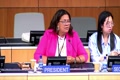 هل من طرف داخل القاعدة ضغط على الزر لطلب الكلمة ؟CHAIR [01:18:04]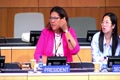 هل لكم من ترفعوا اليافطة لنتعرف على من طلب الكلمة ؟ لك جزيل الشكر سيدتي الرئيس أتحدثCHAIR [01:18:15]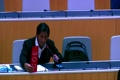 بلا صالة عانى تجمع الشعوب الأصلية المشارك في الدورة الثالثة والأربعين للجنة الحكومية الدولية ، إن الشعوب الأصلية تشارك في أشغال هذه اللجنةCHAIR [01:18:29]ونحن نوصي هذه اللجنة بإحداث فريق عامل يعنى بقواعد البيانات ونظم المعلومات للتوصل إلى إعداد توصيات من خلال المشاركةCHAIR [01:18:43]COE: كاملة من جانب الشعوب الأصلية ، قواعد البيانات قد تكون أساسية كآليات تكميلية داعمة ولكن في حال عدم حمايتها على نحو كامل فهي تمثل مصرCOE [01:18:58]للخطر ومصدرا للأذى الذي قد يلحق به الشعوب الأصلية خلال الدورة الثانية والأربعين أشرنا إلى ثلاث مبادئ أساسية لإتاحة ضمانات في مجال تطوير قواعد البياناتCOE [01:19:12]ونظم المعلومات ، أولا الموافقة المستنيرة المسبقة عادة ينعدم إلحاق الأدب ثالثا حماية البيانات والمعارف التقنيةCOE [01:19:25]التقليدية ؟ نحن بحاجة دائماإلى الحصول على موافقة مستنيرة من جانب الشعوب الأصلية سيدتي الرئيسة إنCOE [01:19:39]الشعوب الأصلية يقدمون تعليقاتهم ومساهمات من أجل تحديد المسرحCOE [01:19:52]الأنسب لتحقيق أهداف وغاية هذه اللجنة شكراجزيلا. شكراجزيلاعلى هذه المداخلة ، أرى أن نيجيريا طلبة الكلمةCOE [01:20:02]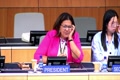 NIGERIA: الله. شكرا سيدتي الرئيسة ، وفد نيجيريا وبعد الاستماعNIGERIA [01:20:17]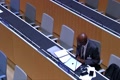 إلى مداخلة وفد جنوب أفريقيا عن بعد نود أن نذكر ما يلي: إننا نثمن الجهود المبذولة من جانب الرئيسة من أجل مواصلةNIGERIA [01:20:31]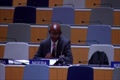 العمل بناءاعلى النتائج التي حققها فريق الخبراء المخصص والذي عارض تقريره يوم أمس ، ولكن نحن نتساءلNIGERIA [01:20:44]هل نتائج هذا التقرير هل ينبغي أن تعترد ضمن نص الرئيس أم لا ؟ من الواضح سيدتي الرئيسة من خلال قرارات هذه اللجنة لقد جعلنا من نص الرئيسNIGERIA [01:20:58]وثيقة عمل إلى جانب النص الموحد وإن لم أكن مخطئا فالانطباع يوم أمس هو أن النص الموحد لا يسمح لنا بتحقيقNIGERIA [01:21:13]أية نتيجة ملموسة هذا هو الاجتماع الأخير للجنة الحكومية الدولية في إطار الولاية الحالية ، وجنوب أفريقيا عبرت مجددا عن اهتمامها باستضافة مؤتمر دبلوماسيNIGERIA [01:21:28]بناءاعلى هذه الوثيقة ، سيدتي الرئيسة قد يكون من المستصوى بالنسبة لنا جميعاأن نستوضح الأمور بشأن المسار الذي نتبعه لم نقم بعد بمعالجة مصرNIGERIA [01:21:42]آلة المناجية بشكل كاف يرضي غالبية الوفود المشاركة في هذا الاجتماع شكرا جزيلا.NIGERIA [01:21:56]CHAIR: حسنا شكرا جزيلا لنيجيريا اللقاء هذه المداخلة نمنح الآن الكلمة للأمان ،CHAIR [01:22:08]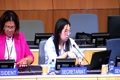 SECRETARIAT: شكرا جزيلا سيدتي الرئيسة ، نعلن عن أمرين اثنين قبل استراحة القهوة أولا نحيطكم علما بأننا اليومSECRETARIAT [01:22:22]تم حظر استخدام المعمار المركزي بسبب أحداث أخرى ، هناك المدخل الخارجي في الطبقة الأرضية ، الإعلان الثاني هو الآتي:SECRETARIAT [01:22:37]أن تجلسوا في المقاعد التي خصصت لكم لأننا أحيانا نواجه صعوبات لتحديد الطرف الذي يطلب الكلمة رجاءا أنSECRETARIAT [01:22:52]قيدوا بالمقاعد التي خصصت لكم لنتعرف بشكل واضح على من يطلب الكلمة ولطلب الكلمة يمكنكم الضغط على الزر الأحمر أمامكم لنقوم بالتعرف عليكم. شكراSECRETARIAT [01:23:06]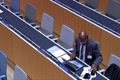 لكم. شكرا جزيلا على هذه المداخلة نأخذSECRETARIAT [01:23:20]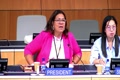 CHAIR: صراحة للقهوة المافيا الآن وبعد ذلك نائبة الرئيس يوكوسا يترأس الجلسة ،CHAIR [01:23:34]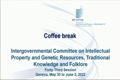 الله.CHAIR [01:23:43]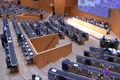 الله.CHAIR [02:05:31]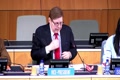 VICE CHAIR: كنتم مونينغ ؟ أسعد الله صباحكم نعم لا زلنا في ظل الفترة الصباحية ، مرحبا بكم مجددا في قاعة الاجتماع كماVICE CHAIR [02:05:51]ذكرت الرئيسة فإننا سنخصص بقية الجلسة الصباحية لاستئنا في المحادثات التي بدأناها سابقا ، وهنا ننظر في أن الصين معاVICE CHAIR [02:06:05]النص الموحد ونص الرئيسة وبإمكانكما إبداء تعليقات بشأن أي منهما ولا حاجة لإتباع أي ترتVICE CHAIR [02:06:18]معين للحديث عن هذا النص قبل ذاك فالأمانة ستقوم بتيسير عمل الرئيسVICE CHAIR [02:06:32]رجاء فقط الإشارة إلى النص الذي أنتم تتحدثون بشأنه هل الوثيقة الموحدة أو وثيقة رئيسةVICE CHAIR [02:06:46]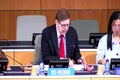 وهذا له العديد من المبررات لأننا شهدنا العديد من المحادثات بشأن طبيعة الوثيقة الموحدة وكذلك وثيقة رئيس ودورت تلك الوثيقة كوثيقة عمل ،VICE CHAIR [02:06:56]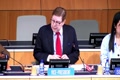 الوثيقتان معا تعرضان للنقاش في المرحلة الحالية. السيد بول يضطلع بمهامه التي تتبعVICE CHAIR [02:07:10]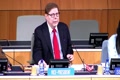 يمثلوا في جمع كل التعليقات والمقترحات بشأن الوثيقة الموحدة بينما أقوم بالتعاون مع بول والأمانة بجمع كل التعليقاتVICE CHAIR [02:07:25]بشأن نص الرئيسة في المرحلة الحالية ؟ وستأخذ الرئيس في الحسبان كل التعليقات التي تقدم ، حسناVICE CHAIR [02:07:39]طرحوا عليكم أن نقوم على الأقل بتحديد بعض الجوانب الرئيسية في إطار عملنا يمكن أن نبدأ بتحليل نص المادةVICE CHAIR [02:07:54]الأخرى لاسيما فيما يتعلق بمشروع صك قانوني دولي يمكن أن ننظر أولا في المادة الرابعة متطلبات الكشف ،VICE CHAIR [02:08:08]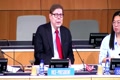 وهي المادة الثالثة ضمن نص الرئيسة ، أعرض عليكم هذه العناصر ؟VICE CHAIR [02:08:23]إن انتهينا من التعليقات بشأن هذه المادة قبل الانتقال المادة اللاحقة تبتبهVICE CHAIR [02:08:35]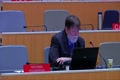 TEBTEBBA FOUNDATION: كأول متحدث ؟ شكرا جزيلا ، لدينا سؤال بشأن الشؤون الإجرائية في السابق فإن أساليب عملناTEBTEBBA FOUNDATION [02:08:50]كانت تقتضي أن الرئيس السابق يقوم بتقسيم النص إلى أجزاء ونعرض الصياغة البديلة ألف ب وجيب لإبراز الاختلافاتTEBTEBBA FOUNDATION [02:09:05]من حيث النهج نقوم بتجميع تلك المقترحات ، هل نعتمد نفس أساليب العمل ؟ هل سننظر حصرافي الوثيقة الموحدة أم أنناTEBTEBBA FOUNDATION [02:09:19]سنعتمد بموجب صيغة العمل السابقة أي من خلال التركيز على نص واحد شكراجزيلا. شكراجزيلاهذه أمور أساسية وأساسيةTEBTEBBA FOUNDATION [02:09:32]VICE CHAIR: في محلها من البديهيه أنه من غير اليسير أن نبدأ عملنا للاعتماد على نص واحد ولغايتها الآن يتعينVICE CHAIR [02:09:47]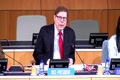 علينا أن نأخذ في حسبان الوثيقة الموحدة بالصياغة البديلة التي تتضمنها وكذلك وثيقة رئيسة ، وفي نفس الوقت فهذاVICE CHAIR [02:10:02]يمثلوا فرصة لدعوتكم أن توضحوا قدر الإمكان النص الذي تقومون بإبداء ملاحظات بشأنه عندما تتناولونVICE CHAIR [02:10:16]كلمة ؟ قبل أن أمنح كلمتهVICE CHAIR [02:10:27]لباقي نفوذ سأتيح الفرصة للسيد بول لشرح الأمور الخاصة بالكشف ، شكرا سيدي الرئيس كما ذكر السيدة الرئيس وتحدث عنVICE CHAIR [02:10:42]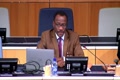 FACILITATOR: شروط الكشف ، نحن نواصل عملنا بناء على النتائج التي توصل إليها فريق الخبراء من يوم الأحد ، وقبل النظر في الأحكامFACILITATOR [02:10:57]ضمن الوثيقة الموحدة ، هذا يرتبط كذلك بالأجزاء ذات الصلة التي وردت في وثيقتها رئيسة ينبغي على الأقل أن نوضح المجالاتFACILITATOR [02:11:12]التي تم التوصل إلى توافق في الآراء بشأنها يوم الأحد الماضي وفي نفس الوقت سنشير إلى بعض الفجواتFACILITATOR [02:11:26]التي ينبغي أن نقوم بردمها ؟ حسناربما يمكن أن نقوم باستعراض كل مادة السطر تلو الآخرFACILITATOR [02:11:36]ونرى الأجزاء التي حصل تقارب في الآراء بشأنها ثم ننظر في باقي الجوانب ، هذه هي الفكرة العامة عندما نتحدث عن شروط الكشف ، أولا بالنسبة للمادةFACILITATOR [02:11:50]الرابعة فهي تتحدث عن شروط الكشف ولكنها تتضمن جوانب أخرى تحدثنا بشأنهاFACILITATOR [02:12:05]نشير إلى الموارد الورثية أو المعارك التقليدية المرتبطة بالموارد الوراثية وكان هناك اتفاق يوم أمسFACILITATOR [02:12:18]بشأن الحاجة إلى اعتماد صك يشير في نفس الوقت إلى الموارد الوراثية والمعارف التقليدية المرتبطة بها ، هذه هي الفكرة الأساسيةFACILITATOR [02:12:33]التي ينبغي استحضارها لدى تأويل المادة الرابعة ، ثم بالإضافة إلى تعريف هذه المسألة قدم مقترح بشأن تقديم توضيحات بشأن تعريفFACILITATOR [02:12:46]المعارف التقليدية هذا أمر أساسي لأنه عندما ننظر في المادة 4 نقطة واحد هناك إشارة إلى الموضوع الأساسيFACILITATOR [02:13:00]الثاني في إطار شروط الكشف يرتبط بالإشارة إلى البراءات من جهةFACILITATOR [02:13:13]ثم الملكية الفكرية من جهة أخرى ذكرنا أنه لا وجود لأعتراض بشأن الإشارة إلى البراءات ولكن عندما يتعلق الأمر بحقوق الملكية الفكرية وردتFACILITATOR [02:13:27]إمام واضح بإتاحة حيز لاعتماد حقوق التصميم والإشارة إلى الحقوق الأخرى والعلامات التجارية المسجلة.FACILITATOR [02:13:41]كيف نقوم ببناء جسور بين الطرفين بين من يؤيد الإشارة حصرا إلى البراءات فهذه المجموعةFACILITATOR [02:13:55]يريد أن يثار الموضوع الآخر ولكن الأطراف التي لا تعترض على إشارة إلى حقوق الملكية الفكرية شرطFACILITATOR [02:14:09]أن يكون هناك بند للاستعراض ضمن الصك يسمح لنا بمواصلة مناقشة الأمور في عملنا الحالي والمستقبليFACILITATOR [02:14:23]ليتم توسيع نطاق هذا الصكل ليشمل باقي حقوق الملكية الفكرية ثم هناك من يقترح الاكتفاء بالإشارة إلى البراءاتFACILITATOR [02:14:38]نحن بحاجة إلى إدخال تصويبات على مستوى الديباجة في الديباجة كنا نشير فقط إلى البراءاتFACILITATOR [02:14:52]والآن نريد أن نشير ضمن الديباجة إلى باقي أشكال حقوق الملكية الفكرية هذا يمثل نوعا من الإقرار بأن هذا الصك هو صك يشملFACILITATOR [02:15:02]الحقوق الملكية الفكرية ، هذه من الحلول المحتملة التي ناقشناها في اجتماعنا وبشكل يهدف إلى سد الفجوات بين الطرفين ،FACILITATOR [02:15:15]هناك كذلك من جهة أخرى من يؤيد الإشارة بصريح العبارة إلى حقوق الملكية الفكرية وكانت هناك شواغل بشأن الإشارة إلى هذا الموضوع على مستوى منظمةFACILITATOR [02:15:29]الجارة العالمية لاسيما في إطار المادة السابعة والعشرين حيث تمت الإشارة إلى بند خاص بآلية الاستعراض بشكل يسمح باستعراضFACILITATOR [02:15:43]بنود اتفاقية تشبس وإدخال تعديلات ورأينا أنه منذ اعتماد هذا البند آلية الاستعراض لم يحدث أي تعديل ، هناك بكل وضوح من بعض المخاطر بشأنهاFACILITATOR [02:15:57]هذا التوجه أو ذاك ؟ بطبيعة الحال هذا الحل قد لا يرضي كل الأطراف ثم هناك المسألة الثالثةFACILITATOR [02:16:11]حيث عينا اهتماما بمسألة التأكد من الإشارة إلى المشتقات ، ولكن المشتقات عبارة واسعة النطاقFACILITATOR [02:16:25]عندما نتحدث عن شروط الكشف ينبغي أن نكفل أن ذلك يشمل المشتقات أو المصنفات المشتقة ،FACILITATOR [02:16:38]من المهم أن نشير إلى هذا الموضوع كذلك في إطار هذه المقدمة بشأن الأمور التي نتحدث عنهاFACILITATOR [02:16:50]وأود كذلك أن نتحدث بشأن المحتوى بالعودة إلى المادة الرابعة فهي تخص الموضوع وكذلك المحتوىFACILITATOR [02:17:01]وهنا نتحدث عن الكشف ما هي الأمور التي نقوم بالكشف عنها هناك اتفاق واضح بشأن الحاجة لتحديد المصدر بلد المنشأ ، البلد المورد ، الشعوبFACILITATOR [02:17:14]الأصلية مكان جمع تلك المواد في وضعها الطبيعي ولكن أي طلب يقدم ينبغي أن يؤخذ في الحسبان حتىFACILITATOR [02:17:29]وإن لم يحظ بدعم واضح وذكر حضر الخبراء أنه ينبغي كذلك الإشارة إلى أماكن جمع هذه الموادFACILITATOR [02:17:44]لذلك تحدثنا عن جمع المعلومات ، هناك من اعترض عن هذا المفهوم ولكن في إطار سياقاتFACILITATOR [02:17:57]تفاوض بشأن هذا النص من الممكن أن نراعي هذا المقترح كذلك من حيث الإشارة إلى المصدر أو المنشأ ، بالنسبةFACILITATOR [02:18:10]المصدر ، ما هي الأمور التي ينبغي الكشف عنها ولكن هناك جزء آخر بشأن الأمور الإضافية التي قد ترتبط بالوضعFACILITATOR [02:18:24]ما الوضع القانوني لعملية الكشف ، هذا هو الجزء الخاص بالموافقة المسبقة المستنيرة وكذلك الشروط المتوافقة بشأنها والنفاذ إلىFACILITATOR [02:18:37]الموارد وتقاسمها وتدابير القيام بذلك ، هذه المعلومات تعتبر مكملة لشروط الكشفFACILITATOR [02:18:52]خاصة بالنسبة للولايات القضائية التي تريد أن تكون هذه المعلومات جزءا من المحتوى الذي يتم الكشف عنها ، نعم ذكرنا في إطار المحادثات أنه ربماFACILITATOR [02:19:06]ينبغي أن نشير ضمن الجزء الأول من هذه المادة إلى الأمور الخاصة بالمصدر أي الأمور التي ذكرتها للتو ولكن في نفس الوقت نحن بحاجة إلى إتاحة فرصةFACILITATOR [02:19:21]للدول التي تريد أخذ هذه المسائل في الحسبان لجعلها جزءا من تشريعاتها القطرية ، ونحن بحاجة إلى صياغة معينة للإقرار بمسألةFACILITATOR [02:19:35]الدول الأعضاء وفق سلطتها تقديرية بإمكانها الإشارة إلى أن نفاذ تقاسم المنافعFACILITATOR [02:19:49]الشروط المتفق عليها وغير ذلك ، قد يرد ذلك ربما ضمن فقرة فرعية رقم اثنين ، الفقرة الفرعية الأولى تشير إلى المعلومات الخاصة بالمصدر بلد المنشFACILITATOR [02:19:59]وكذلك المصدر أي مكان العثور على هذه المواد ثم الفقرة الفرعية الثانية تمنح هذه المرونة والإمكانيةFACILITATOR [02:20:13]للدول من أجل الإشارة إلى المسائل المرتبطة بالنفاذ وتقاسم المنافع وغير ذلك من الأمور ، هذه الجوانب أثيرت في إطار النقاشFACILITATOR [02:20:26]ثم هناك جزء ثالث أود الإشارة إليه كذلك لأنه عندما نقوم بالاطلاع على النص الموحد وننظر في الصيغة البديلة الثانيةFACILITATOR [02:20:41]هناك بعض النقاط بشأن الأمور التي يشار إليها ما الذي يفترض القيام بها أو الذي يفترض الامتناع عن الإقدام عنه فهذه هي النوعية من الأمور وإن كانتFACILITATOR [02:20:54]هامة قد لا يشار إليها ضمن صك متضمن للحد الأدنى من المعايير وكل هذه الأمور ربما نتركها جانبا ويتمFACILITATOR [02:21:08]إضافتها بموجب تشريعات قطرية مثلا في إطار شروط الكشف لنقول أن الدولة تفرض هذه الشروط أو تلك على مستوى براءات البراءات ؟FACILITATOR [02:21:21]هذه هي الأمور التي ودته بالفعل أن نعرضها في مرحلتها الحالية أن دعا شروط الكشف ضمن السياق العام ونذكر بما حققه الخبراء في إطار المحادثاتFACILITATOR [02:21:34]الأمور التي حصل تقارب في الآراء بشأنها وتلك التي لا زالت الآراء متباينة بشأنها ، لا زلنا نواجه الفجوات لاسيما عندما نتحدث عن المعارف التقليدية المرتبطة بالموارد الوراثية والمقصFACILITATOR [02:21:49]بالمعارف التقليدية ويمكن أن نقوم بنسخ وإلصاق الصيغة المتواجدة ضمن الاتفاقية أو الصكFACILITATOR [02:22:03]VICE CHAIR: الخاص بالمعارف التقليدية ، شكرا سيدي الرئيس على منح الكلمة لشرح ما حققناه لغاية الآن ، شكرا على لفت انتباه المندوبين المقارين إلى بعض الأمور الأساسية المرتبطة بعمليةVICE CHAIR [02:22:17]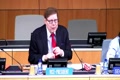 للكشف ، أول من يتناول الكلمة هو جاء وفد جنوب أفريقيا مشارك عن بعد ؟VICE CHAIR [02:22:32]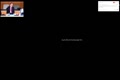 SOUTH AFRICA: شكرا سيدي الرئيس ، أود فقط أن أحيل عينيتكم إلى مسألة إجرائيةSOUTH AFRICA [02:22:42]قبل أن نبدأ بإقامة أية محادثات بشأن هذا النص وأود فقط أنSOUTH AFRICA [02:22:54]أوضح الأمر ما هو النص الذي نتناقش بشأنه من ناحية إجرائية لا يمكننا أن نتناقش بشأننا الصيني في نفس الوقت ، زميلي من جنوب أفريقيا سيعرض بيان جنوب إفريقيا ،SOUTH AFRICA [02:23:04]VICE CHAIR: بشأن أن نصل الذي نفضل مناقشة شكرا لكم شكرا جزيلا ، عندما وجهت لكما الدعوة للحديث وجهت لكم الدعوة للحديث بشأن النصVICE CHAIR [02:23:18]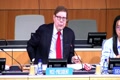 الموحد أو بشأن نص الرئيس دون التمييز بينهما الميسر والرئيس والأمانةVICE CHAIR [02:23:33]هم الذين يميزون ما بين أن الصين لدى إبداء الملاحظات وذلك لتحقيق المرونة في إطار عملنا ، رجعنا الإشارة إلى النص الذيVICE CHAIR [02:23:46]تبدون تعليقابشأنه عندما تتناولون الكلمة ربما جنوب أفريقيا سيدي هل تود مواصلة الحديث ؟ جنوب أفريقياVICE CHAIR [02:24:00]SOUTH AFRICA: نعم يبدو لي أنه إلى حد ما فالسيد بول تمكن منهSOUTH AFRICA [02:24:14]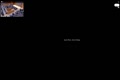 معالجات العديد من الأسئلة التي كانت تتبادر لأذهاننا ، ما نذكره هو أننا نتفاوض بشأن وثيقتين وثيقة الرئيسة والنصSOUTH AFRICA [02:24:27]الموحد على التوالي ، السؤال الأول الذي تطرحه جنوب أفريقيا هو ما الذي يحدث بالنسبة للتقرير الذي عرض يوم أمس والمنبثق عن اشتراكSOUTH AFRICA [02:24:42]اجتماع فريق الخبراء ، اتضحت الأمور إلى حد ما بعد الاستماع إلى مداخلة سيد بول ورأينا أننا ننظر في وثيقتين عوض ثلاث وثائق كيف يتم التفSOUTH AFRICA [02:24:57]بشأن كل هذه الوثائق في نفس الوقت ولكن وفد جنوب أفريقيا لا زال يعتبر أنه يأخذ علما بالانشغال ، بالغ الانشغالSOUTH AFRICA [02:25:12]بمسألة التفاوض شأننا الصين كأمر معقد للغاية وعملية اللجنة الحكومية الدولية قد لا تكون متسقة لأن المقترح الخاصSOUTH AFRICA [02:25:26]بالنظر في الوثيقة الموحدة كأساس للتفاوض هو إستراتيجية تهدف إلى تأخير محادثاتنا ، الوفود التي تهتم بالوثيقة الموحدة تعلمSOUTH AFRICA [02:25:39]معرفة كاملة عدد الأقواص المعقوفة المتواجدة فيها متواجدة في هذا النسق قد نحتاج لعشرين عاما للتشطيب على تلك الأقواس المعقوفة إن وفد جنوب أفريقيا يعتقد اعتقالاتSOUTH AFRICA [02:25:52]جازما بأن الاستعانة بوثيقة الرئيس كوثيقة للتفاوض أمر يسمح بردم الهوة بين مختلف الأطراف أثناء عملية تفاوض ووفد جنوب إفريقياSOUTH AFRICA [02:26:06]يريد أن المضي قدما في إطار هذه العملية وننتقل إلى مرحلة تنظيم مؤتمر دبلوماسي دون أي تأخير ، شكرا جزيلا لمندوبة جنوب إفريقيا الموقرة ، نعم بالفكرةSOUTH AFRICA [02:26:21]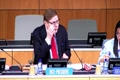 VICE CHAIR: فعل نحن هنا نستكمل محادثات يوم أمس حيث ذكرت هذه المسألة بصريح العبارة من جانب العديد من الوفود ، لكن في المرحلة الحالية لا وجود لأي إمكانيةVICE CHAIR [02:26:35]للتراجع والاكتفاء بالنظر في نص واحد فقط ، إندونيسيا تتناول الكلمة الآن ، شكرا لك سيدي الرئيسVICE CHAIR [02:26:48]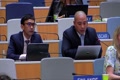 على منحنا الكلمة كما أشكر في نفس الوقت الميسر على التوضيحات بشأن العديد من الأمور الأساسية ارتباطا بموضوع الكشف ، سيدي الرئيس فيما يخص هذه المسألة أنهVICE CHAIR [02:27:01]INDONESIA ON BEHALF OF LMCs: على بعض الآراء التي عبر عنها العديد من المتدخلون أصبح اليوم لاسيما التقارب من حيث وجهات النظر والوضوح الذي تكفله وثيقINDONESIA ON BEHALF OF LMCs [02:27:16]الرئيس هذا هو ما ذكرته جنوب أفريقيا للتو ، وعلى مدى الخمسة عشر سنة من المحادثات فإننا لا نواجه مأزقا ونحن أمام زخم أساسINDONESIA ON BEHALF OF LMCs [02:27:29]يسمح لنا بالنظر في نص الرئيس لتنظيم مؤتمر دبلوماسي ويمكن أن نقوم بعمل في الفترة الفاصلة بين دورتين لمعالجة الأمور المعقدة فيما يخصINDONESIA ON BEHALF OF LMCs [02:27:44]نواحي الأمور الإجرائية في المرحلة الحالية يبدو لنا أنه من غير المستصوب أن ننظر في الصين في نفس الوقت وارتباطا بذلك سيدي الرئيس لو سمحتINDONESIA ON BEHALF OF LMCs [02:27:58]نود أن ندعو إلى تعليق الجلسة لمواصلة توارى تشاور بين أعضاء مجموعتنا بشأن كل هذه المسائل ، شكراجزيلا، شكراINDONESIA ON BEHALF OF LMCs [02:28:12]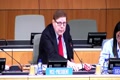 جزيلالاندونيسيا ، لنحاول أن نرى ما هي مداخلة باقي الوفود الكلمة الآن للجزائر بالنيابة عن المجموعة الإفريقية ، شكراINDONESIA ON BEHALF OF LMCs [02:28:27]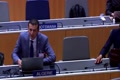 ALGERIA (AFRICAN GROUP COORDINATOR): لك سيدي الرئيس بدورنا نود أن نشكر الميسيرين على عملهم المكثف والدراية التي عرضوها على أنظار ومسامع أعضاء اللجنة ،ALGERIA (AFRICAN GROUP COORDINATOR) [02:28:41]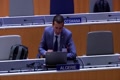 بدورنا نؤكد على ما ذكرت هو الدول العضوة في مجموعتنا بشأن الحاجة لتوضيح الأمور بشأن النص الذي نركز عليه ولاية اللجنة الحكومية الدولية تدعو إلىALGERIA (AFRICAN GROUP COORDINATOR) [02:28:53]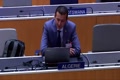 تحقيق تقارب من حيث وجهات النظر ونعتبر أنه من الInd fencep التركيز على نص الرئيس بشكل يسمح بردم الهوة بين الأطراف وبناء توافق الآراء ، التركيز على النصALGERIA (AFRICAN GROUP COORDINATOR) [02:29:08]في نفس الوقت قد يبعدنا عن أهدافها اللجنة ويساهم في اتساع رقعة الاختلاف ، المحادثات بشأن الوثيقة الموحدة في السنوات الأخيرة كانت بطيئة بسبب مساهمةALGERIA (AFRICAN GROUP COORDINATOR) [02:29:22]جديدة تتعارض مع الهدف الأساسي المتمثل في تقليص أوجه الاختلاف ما بين الدول الأعضاء ، من المهم أن نقوم بمعالجة هذه المسألة بشيءALGERIA (AFRICAN GROUP COORDINATOR) [02:29:37]لكن يسمح للجنة بالعمل بناء على اليقين بشأن المراحل القادمة شكرا للجزائر بالنيابة عن المجموعة الإفريقية ، باب نقاش يظلALGERIA (AFRICAN GROUP COORDINATOR) [02:29:48]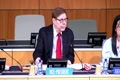 VICE CHAIR: روحا؟VICE CHAIR [02:30:01]الله. البرازيل تفضلوا. شكرا سيدي الرئيس ،VICE CHAIR [02:30:12]BRAZIL: تود البرازيل أن تؤيد الآراء والتعليقات التي عبرت عنها جنوب أفريقياBRAZIL [02:30:27]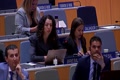 إندونيسيا وكذلك الجزائر بالنيابة عن المجموعة الإفريقية ؟ لن نحقق أية أهداف المستقبل إن تفاوضنا بشأن الوثيقة الموحدة لذلكBRAZIL [02:30:37]نؤكد على طلب إندونيسيا أصالة عن مجموعة دولنا بشأن تعليق هذه الجلسة لنتناقش على مستوى مجموعة دولنا بشأن سبل المضي قدما وفي نفس الوقت نعرب عنBRAZIL [02:30:52]دعمنا لمقترح جنوب أفريقيا واندونيسيا بشأن الاستعانة بوثيقة الرئيسة كوثيقة مرجعية أساسية خلال مؤتمر دبلوماسي ،BRAZIL [02:31:06]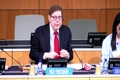 للتفاوض بهدف التوصل إلى الصيغة النهائية لصك دولي قانوني ، شكراشكراجزيلالوفد البرازيل ، يبدو لي أن جنوب أفريقيا تتركBRAZIL [02:31:21]VICE CHAIR: الكلمة مجددا وهي تشارك عن بعد تفضل. شكرا لك سيدي الرئيس تود جنوب إفريقيا فقط أن تعرب عن تأييدها لمداخلةVICE CHAIR [02:31:34]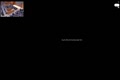 SOUTH AFRICA: البرازيل واندونيسيا بشأن تعليق هذه الجلسة وذلك بشكل يسمح لنا بإجراء مشاورات إضافية ، شكرا جزيلا لجنوب إفريقيا زيمبابويSOUTH AFRICA [02:31:46]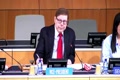 VICE CHAIR: وفدها يشارك عن بعد كذلك ؟ شكرا سيدي الرئيس طابا صوتVICE CHAIR [02:32:00]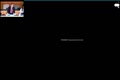 ZIMBABWE: شكرا جزيلا على منحنا الكلمة ، إذ نتحدث لأول مرة نود أن نهنئ الرئيسة ونعرب لها عن آماتم متمنيتنا لها بنجاحZIMBABWE [02:32:10]أكوننا ثقة بكفاءتها وسنقدم لها كل تأييد ارتباطا بهذا الموضوع ، نود أن نضم صوتنا إلى بيانات الجزائر بنيابة عن المجموعات الإفريقية وإندونيسZIMBABWE [02:32:23]بالأصالة عن مجموعة من الدول بشأن الحاجة للاستعانة بوثيقة الرئيسة كوثيقتنا أساسية نحن بحاجة إلى الاعتماد على هذه الوثيقة لأنها تتضمن نصا أكثر تركيزا ودقةZIMBABWE [02:32:37]يسمحوا بتقريب وجهة النظر وبناءا على ذلك فإننا نؤيد المقترح المقدم لتاول لأغراض تعليق الجلسة بشكل يسمح لنا بأن مواصلة المشاورات ، شكرا جزيلا لزمبابوي الجزائرZIMBABWE [02:32:51]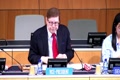 NIGERIA: إن وفد نيجيريا يود أن يتبنى بيانا إندونيسNIGERIA [02:33:06]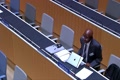 بنيابة عن مجموعة من الدول وكذلك بين الجزائر بالنيابة عن المجموعة الإفريقية وبالإضافة إلى بي ناي جنوب إفريقياNIGERIA [02:33:20]والبرازيل بدورنا ندعو إلى تعليق هذه الجلسة لأراضي إقامة مشاورات إضافية وذلك وفق ما ذكرته المجموعة الإفريقية ومجموعة دول ذات الدخل المنخفض والمتوسط ، سيد الرئيس باراكNIGERIA [02:33:32]المهم أن نضع الأمور في نصابها هذا ما حاولنا القيام به يوم أمس خاصة عندما تحدثنا عن نواثيقة الرئيسة ، هذه اللجنة بلغتNIGERIA [02:33:46]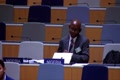 مرحلة لتقريب وجهات النظر وتغلبنا على العديد من الفجوات في مرحلة سابقة قبل أن تقوم الدولة عضو بسحب البساط من تحت أرجلناNIGERIA [02:34:00]ونحن في إطار عمل هذه اللجنة رأينا أن وثيقة الرئيسة بالصيغة الحالية هي وثيقة من وثائق هذه اللجنة وإن كان هناك تقاربNIGERIA [02:34:14]بين دول الأعضاء للاستعانة برئيسة وثيقة الرئيس المضي قدما وتنظيم مؤتمر دبلوماسي ، هناك ما يبرر هذا التوجه لأن الخياراتNIGERIA [02:34:27]الأخرى وفق رأينا لا تسمح لنا بالتفاوض عن حسن نية شكرا لكم ،NIGERIA [02:34:40]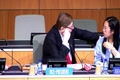 شكراجزيلالنيجيريا ،NIGERIA [02:34:50]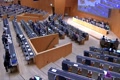 الله.NIGERIA [02:35:06]شكرالكم على هذه المشاورات ، أودNIGERIA [02:35:18]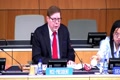 أن أشير وبوضوح هو أنا فيما يتعلق بتعليق الاجتماع من أجل تخصيص الوقت للمشاورات سوف نأخذه بعين الاعتبار هذاNIGERIA [02:35:33]تعليق من طرف الوفود التي أخذت الكلمة إذا ما كنتم تضمون صوتكم لصوتي هذا المقترح فإذن سوف نقومNIGERIA [02:35:48]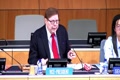 بالنظر إذا ما كنا سنعلق الاجتماع أو أننا سوف نعلق الاجتماع إلى غاية الساعة الثالثة بعد الزوال أوغندا باكستان ميكسيكو ومصرNIGERIA [02:36:02]UGANDA: أعطي الكلمة لأوغندا شكرا جزيلا السيد الرئيس على إعطاء الكلمة لوفد أوغندا نحن نود أن نعلق عنUGANDA [02:36:16]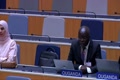 نعلق على الوضع الآن الذي نجد أنفسنا فيه نحن نضم صوتنا لصوت نيجيريا والدول المتوسطة تدخل من الشريحةUGANDA [02:36:30]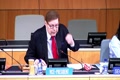 الدنيا نشكركم شكرا على هذه المداخلة المقتذبة ، ميكسيكو تفضلوا. شكراUGANDA [02:36:44]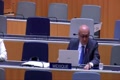 MEXICO: السيد الرئيس ؟ نحن نضم صوتنا إلى صوت الوفود التي طلبت تعليق الجلسة واستئنافها على الساعةMEXICO [02:36:58]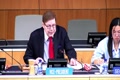 VICE CHAIR: الثالثة وذلك من أجل السماح لنا بعقد مشاورات شكرا للمكسيك ، أعطي الكلمة لباكستان أود أن أضم صوتي لصوتلوفVICE CHAIR [02:37:12]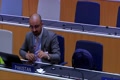 PAKISTAN: التي خرجت بها مجموعة الدول المتوسطة الداخل من الشريحة الدنيا ونيجيريا ودول أخرى وإنPAKISTAN [02:37:25]سوف يكون من الصعب وسوف تحدث كارثة إذا ما تناقشنا باستعداد وثيقتين ولهذا فنحن يجب أن نقررPAKISTAN [02:37:37]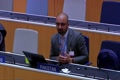 ما هو النص الذي نفضله وهذا من شأنه أن يكون له أثر على المدى الطويل علينا أن نعطي الوقت للوفود من أجل الروس التقرير بشأن النصPAKISTAN [02:37:52]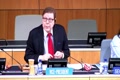 EGYPT: أنا أعطي الكلمة لوفد مصر. بدوري أضم صوتي إلى صوتEGYPT [02:38:06]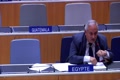 كل من الجزائر واندونيسيا وجميع الدول التي أيدت تعليق الجلس وهنا أود أن أركز على مسألة أساسية: إن مناقشة نصEGYPT [02:38:18]أين في ذات الوقت يتعلقان بذات الموضوع هو أمر مجافي لأبجديات العملية التشريعية ، فأرجو أن لا نقع في مثل هذا المحظور ثم أنه يؤدي إلى نتائج تخالفEGYPT [02:38:31]الولاية المعقودة لهذه اللجنة وهي العمل على سد الفجوات ، هنا نحن نزيد الفجوات ولا يمكن أبدا أن يؤدي ذلك إلى عكس مسألةEGYPT [02:38:46]ردم الفجوات بين الموقفين وهنا فيعني نطمح تماماأن نعلق الجلسة شكرا.EGYPT [02:39:00]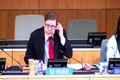 شكراجزيلالممثل مصر الموقر وقد فهمنا مداخلتكم بشكل كامل لقد قررنا إذنEGYPT [02:39:13]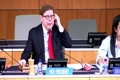 VICE CHAIR: أن نعلق على هذا الاجتماع وعلى أن نعيد استئنافه على الساعة الثالثة بعد الزوال والآن سوف نقومVICE CHAIR [02:39:28]بعد أو سوف نقدم بعض الإعلانات المتعلقة بعقد مشاوراتVICE CHAIR [02:39:41]أيضامشاورات فيما يتعلق بمشاراة المجموعات.VICE CHAIR [02:39:50]إذن يمكنكم أن تأخذوا الوقت اللازم وتقدموا تعليقاتكم ، جمهورية دومينيكتافVICE CHAIR [02:40:02]DOMINICAN REPUBLIC (GRULAC COORDINATOR): جدرو. شكرا السيد نائب الرئيس ، إن مجموعة غرولاك تودDOMINICAN REPUBLIC (GRULAC COORDINATOR) [02:40:15]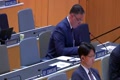 تعقد مشاورات وسوف نعقد اجتماعا في قاعة بيلغارDOMINICAN REPUBLIC (GRULAC COORDINATOR) [02:40:28]ولكن لا يمكننا أن نؤكد إذا سوف نتمكن من الاجتماعDOMINICAN REPUBLIC (GRULAC COORDINATOR) [02:40:42]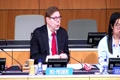 VICE CHAIR: الآن حاليا أو على الساعة الثانية بعد الزوال إذن فيما يخص غرولاك سوف تجتمعون في القاعة التي ذكرتموها هل من مجموعةVICE CHAIR [02:40:54]أخرى تود أن تحدد تاريخها أو توقيت اجتماعها إندونيسيا. نعم نودVICE CHAIR [02:41:07]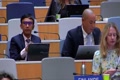 INDONESIA ON BEHALF OF LMCs: أن نشير إلى أن مجموعتنا في القاعة 1/7 شكرا جزيلا ،INDONESIA ON BEHALF OF LMCs [02:41:20]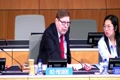 VICE CHAIR: عند سنتين تفضلوا نود أن سوفVICE CHAIR [02:41:33]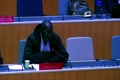 ENDA SANT: سوف نجتمع على الساعة الثانية في القعة الحمراء. شكرا. هل هناك مجموعاتENDA SANT [02:41:47]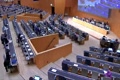 أخرى ، هل هناك طلب من الكلمة ؟ ليس هناك أي طلب للكلمة شكرا لكم ، تم تعليقها الاجتماع شكرا.[02:42:00]الله.[02:42:07]